St Mary’s Chorley PR7 2SR Mount Pleasant, Chorley, Lancashire. Tour of St Bernadette’s Relics 2022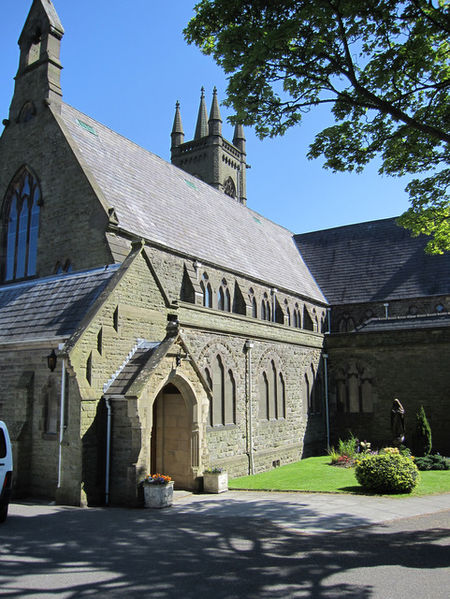 Thursday 15th September 20.30 Arrival and welcome ceremony and Compline: Fr MarsdenFriday 16th September07.30  Morning Prayer – Fr Marsden09.00   School Mass   Fr Francis Marsden    CHURCH SHUT TO PUBLIC10.00   Church open to public11.00 Rosary and Litany to St Bernadette – Michael Hall12.00 Mass – Fr Peter Crowther                 14.00  Rosary and Litany to St Bernadette -  Deacon Norman Arrowsmith and Knights of St Columba15.00 Mass -  Fr Graeme Dunne VF                                                 17.00  Rosary and Litany to St Bernadette  -  Members of The Catenians19.00  Mass and candle procession with ++ His Grace Archbishop M. McMahon OP       21.45   Compline -  Deacon Norman ArrowsmithSaturday 17th September07.30  Morning Prayer -  Fr Marsden08.00  Mass of Farewell  - Fr Marsden 09.00  Departure to Liverpool Anglican CathedralConfessions and Anointing available at all public MassesWheelchair access availableLoop System availableToilets available in the church grounds and one of them is an Accessible toiletLight refreshment available at the nearby parish centreParking on West Street Car Park, St Mary’s Car Park, Fleet Street Car Park – all car parks with Council parking feesTrain station and bus station 10 minutes away (on foot)